УДК 339.187.62:332.1Плешанова Д.А.МОНИТОРИНГ ПРЕДПРИЯТИЙ, ОКАЗЫВАЮЩИХ ДЕЯТЕЛЬНОСТЬ В СФЕРЕ ФИНАНСОВОГО ЛИЗИНГА В РЕСПУБЛИКЕ МАРИЙ ЭЛВ статье рассмотрены проблемы развития лизингового рынка  в регионе. Рассмотрены методические подходы к исследованию рынка лизинговых услуг в регионах, проведен мониторинг развития лизингового рынка в регионе. Определена насыщенность рынка лизинговыми услугами и степень освоения рынка лизинговыми организациями.Ключевые слова: лизинг, лизинговые услуги, кредит, инвестиции, финансовая аренда.Сегодня лизинг является одной из перспективных форм обновления материально-технической базы. Интерес к исследованиям рынка лизинга и факторам его развития в условиях стагнации экономики в научной литературе растет. Проявляется многообразие  теоретических и методологических подходов к  анализу лизингового рынка, эффективности государственной поддержки структурообразующих отраслей экономики с помощью инструмента лизинга.Территориальное распределение лизинговых сделок представлено в табллице 1. Доля Москвы в объеме нового бизнеса в сравнении с 2016 годом выросла на 10,5% и составила 41,7%; в совокупности с Центральным федеральным округом объем рынка, приходящийся на центральную часть России, составляет более 52%. До сих пор имеется тенденция ограниченного присутствия лизингодателей в регионах, связанная с переоценкой стратегий развития. Помимо необходимости оптимизации структуры расходов и отказа от масштабных вложений в организацию нового бизнеса, компаниями движет ужесточение подходов к оценке рисков. Территориальная удаленность повышает уровень имущественных рисков. Лизингодатели не стремятся открывать свои региональные представительства.Таблица 1 – Географическое распределение лизинга по регионам РоссииВ составе ПФО 14 субъектов РФ: Республика Башкортостан, Республика Марий Эл, Республика Мордовия, Республика Татарстан, Удмуртская Республика, Чувашская Республика, Пермский край, Кировская область, Нижегородская область, Оренбургская область, Пензенская область, Самарская область, Саратовская область, Ульяновская област	Далее рассмотрим более подробно характеристику Республики Марий Эл. В состав ПФО входит  Республика Марий Эл. Также является частью Волго-Вятского экономического района. По совокупности экономических, природно-географических, политических условий, обеспеченности квалифицированными кадрами Республика Марий Эл является инвестиционно-привлекательным регионом.С целью привлечения инвестиций в реальный сектор экономики, создания новых и расширения имеющихся производств в республике проводится целенаправленная работа по формированию и развитию инфраструктуры поддержки инвестиционных процессов. Инвестиционная политика Республики Марий Эл основана на принципах поддержки инвестиций, направленных в эффективные и конкурентоспособные производства и виды деятельности, стимулирующие деловую активность и развитие смежных отраслей экономики.Инвестиционные потребности Республики Марий Эл уже не могут в полной мере удовлетворяться исключительно за счет традиционных каналов финансирования, таких как бюджетные средства, собственные средства предприятий и организаций, долгосрочный банковский кредит. Поэтому лизинг в регионе обладает большим потенциалом.Лизинг уже зарекомендовал себя как эффективный инструмент инвестиционной политики. Рассматривая варианты поиска источников для обновления основных средств, хозяйствующие субъекты все чаще используют механизм лизинга, заключают договор лизинга с соответствующими компаниями. Выделим основные тенденции развития лизингового рынка в Республике Марий Эл.Диаграмма. 1 – Общая стоимость договоров финансового лизинга в РМЭ, млн.руб.Для того чтобы провести анализ регионального рынка лизинга необходимо рассчитать долю лизинга в двух показателях: инвестиции в основной капитал и валовый региональный продукт (ВРП). Тем самым можно определить степень проникновения лизинга. В.Газман определяет эти показатели как лизингоемкость инвестиций на региональном уровне.[2].Рисунок 2 - Распределение финансового лизинга в ВРП и инвестициях в основные средства, %Анализируя выше показатель лизингоемкости в рамках ВВП Российской Федерации (рисунок 11), можно сделать вывод о разнонаправленном развитии лизингового рынка в стране и республике. Объем финансового лизинга, оказанный региональными лизинговыми компаниями, в Республике Марий Эл стабильно снижается.Согласно данным количественной характеристики обследования деловой активности организаций, осуществляющих деятельность в сфере финансового лизинга, в республике Марий Эл зарегистрировано восемь соответствующих предприятий-лизингодателей. В выборке участвуют исключительно организации с основным видом экономической деятельности 65.21 "Финансовый лизинг". Однако для анализа интересны именно региональные лизингодатели. Из них предприятий, предоставивших финансовую отчетность в текущем (2016) году, было три: ООО «ФОРТ Лизинг», ООО «Лизинговая компания «Созидание», ООО «Промлизинг». Все компании относятся к числу универсальных лизинговых компаний, специализирующихся на всех сегментах лизингового рынка. Характерной чертой таких предприятий является  мобильность и максимальная гибкость в работе. У них нет ограничений по предмету лизинга и по потенциальным клиентам-лизингополучателям. Таким образом, эти предприятия выполняют функцию инвестиционного посредника: происходит перераспределение финансовых ресурсов туда, где они необходимы, из сегментов, где наблюдается их переизбыток.Диаграмма 2 – Распределение лизинговых компаний РМЭ по  объему, 2016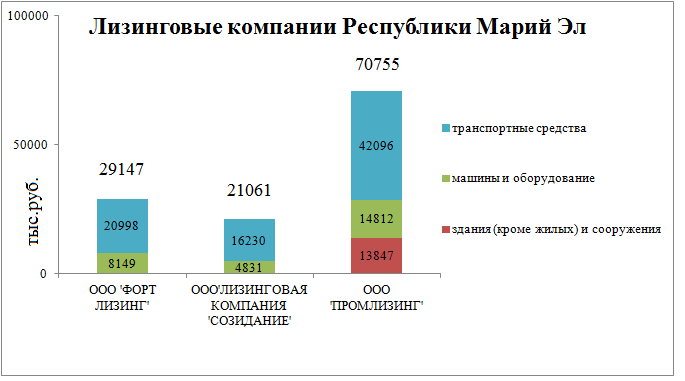 Договора финансового лизинга распределились соответственно: ООО «ФОРТ Лизинг» - 29147 тыс.руб., ООО «Лизинговая компания «Созидание» - 21061 тыс.руб., ООО «Промлизинг» - 70755 тыс.руб. Доля последней компании составляет 58% всего лизингового рынка Республики Марий Эл. Следует отметить, только эта компания предоставляла услуги по приобретению недвижимости путем инструмента лизинга.  Диаграмма 3 – Распределение договоров финансового лизинга по отраслям в РМЭ, 2016Договора финансового лизинга по отраслевой специфике распределились соответствующим образом: обрабатывающие производства – 30%, строительство – 27%, финансовая деятельность – 17%, оптовая и розничная торговля – 12%, остальные – менее 6% на отрасль. Основной особенностью «Лизинговой компании «Созидание» является то, что она оказывала услуги по приобретению имущества в лизинг исключительно компаниям двух отраслей: «производство и распределение электроэнергии, газа и воды» и «финансовая деятельность». Две другие компании работали преимущественно в таких отраслях как «строительство», «обрабатывающие производства», «сельское хозяйство» и других.Сегодня в регионе работают также  лизинговых компании федерального уровня, в том числе крупнейшие представители российского лизингового рынка («ВЭБ Лизинг», «ВТБ Лизинг», «Европлан», «ОТП банк»). Как видно из названия, это лизинговые компании с развитой филиальной сетью, созданные для работы в регионе, и так называемые лизинговые компании, созданные при банках, использующие филиальную сеть материнского банка. На фоне негативных макроэкономических тенденций 2014-2016 годов рынок лизинга находится в стадии стагнации в связи с низким инвестиционным спросом со стороны крупнейших клиентов, сворачиванием ряда инвестиционных проектов на фоне удорожания заёмных средств, роста долговой нагрузки предприятий. [1]. Однако несмотря на отрицательное влияние финансовая аренда (лизинг) является важным источником долгосрочного и среднесрочного финансирования для предприятий, также используется для обновления производственных фондов в Республике Марий Эл.Список использованных источниковБерегатнова Е.В. Рынок лизинга РФ: состояние, перспективы / Е.В. Берегатнова // Центр развития НИУ «ВШЭ» - URL: https://dcenter.hse.ru/data/2017/01/13/1115379811/Рынок%20лизинга%20РФ%202016.pdfГазман, В.Д. Траектория структурных изменений на лизинговом рынке в России / В.Д. Газман // Финансовый бизнес – М.: Анкил, 2016. – 5(184). – С. 3-10.Федеральная служба государственной статистики РФ [Электронный ресурс]. URL: http://www.gks.ru/ (дата обращения: 13.05.2018).Информация об автореПлешанова Дания Андреевна (Россия, Йошкар-Ола) – аспирант кафедры Управления и права, Поволжский Государственный Технологический Университет. (Российская Федерация, 424000,  Марий Эл,  г.Йошкар-Ола, пл.Ленина2, E-mail: fup@volgatech.net.Pleshanova D.A.THE MONITORING OF COMPANIES THAT WORKING IN THE FIELD OF FINANCIAL LEASEING IN THE REPUBLIC OF MARY ELThe article deals with the problems of leasing market development in the region. Methodical approaches to the study of the leasing market in the regions are considered, the monitoring of the leasing market in the region is carried out. The saturation of the market with leasing services and the degree of development of the market by leasing organizations are determined.Key words: lease, leasing service, credit, investments, financial leasing.REFERENCESBeregatnova, E.V. Rynok lizinga RF sostoyanie, perspektivi [The leasing market in Russia: status and prospects] Centr razvitiya NIU VSHE [Development Center of NRU "HSE"] - URL: https://dcenter.hse.ru/data/2017/01/13/1115379811/Рынок%20лизинга%20РФ%202016.pdfGazman, V.D. Trayektoriya strukturnykh izmeneniy na lizingovom rynke v Rossii [Direction of structural changes in the leasing market in Russia] Finansovyy biznes [Financial Business] - Moscow: Ankil, 2016. - 5 (184). - P. 3-10Federalnaya sluzhba gosudarstvennoy statistiki RF[Federal Service of national statistics of the Russian Federation]. URL: http://www.gks.ru (reference date: 13.05.2018).Регион2015, %2016, %9 мес 2017, %Москва48,431,241,4Санкт-Петербург7,314,36,4Уральский ФО8,611,87,6Центральный ФО7,39,411,5Приволжский ФО10,39,39,2Сибирский ФО7,387,5Южный ФО4,84,86,9Дальневосточный ФО2,13,43,6Северо-Западный ФО2,42,52,3Северо-Кавказский ФО0,80,90,9Новый бизнес за пределами РФ0,74,42,7Всего100100100